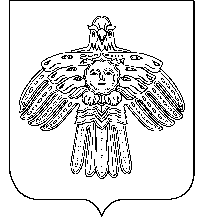 «УЛЫС  ОДЕС»  КАР  ОВМÖДЧÖМИНСА  СÖВЕТСОВЕТ  ГОРОДСКОГО  ПОСЕЛЕНИЯ  «НИЖНИЙ  ОДЕС»              ____________________________________________________________________КЫВКÖРТÖДРЕШЕНИЕ22 сентября 2020 года                                                             № XXXII - 155«О внесении изменений в Решение Совета городского поселения «Нижний Одес» от 19.10.2017 года №XII-55 «Об утверждении Правил благоустройства и санитарного содержания территории муниципального образования городского поселения «Нижний Одес» Руководствуясь Федеральным законом от 06.10.2003 N 131-ФЗ «Об общих принципах организации местного самоуправления в Российской Федерации», Уставом муниципального образования городского поселения «Нижний Одес»Совет городского поселения «Нижний Одес» РЕШИЛ:	1. Внести в приложение к решению Совета городского поселения «Нижний Одес» от 19.10.2017 года №XII-55 «Об утверждении Правил благоустройства и санитарного содержания территории муниципального образования городского поселения «Нижний Одес» следующие изменения:       1.1  Главу III дополнить подпунктом 60.1. следующего содержания:«60.1. Содержание домашних животных осуществляется в соответствии с правилами и нормами, установленными федеральным законодательством, законодательством Республики Коми и настоящими Правилами. Запрещается загрязнение мест общего пользования в жилых домах, дворовых и общегородских территорий, мест отдыха, газонов, тротуаров и улиц отходами жизнедеятельности животных. 2. Настоящее решение вступает в силу со дня официального опубликования в информационном бюллетене «Нижнеодесский Вестник».    Глава городского поселения «Нижний Одес» - председатель Совета  поселения                                                       Н.П. Чистова      